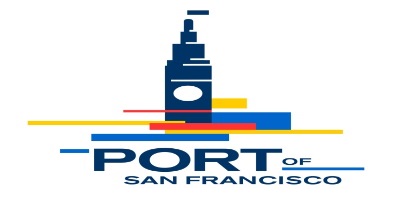 SCHEDULE OFPORT COMMISSION MEETINGS2016The regular Port Commission meetings (2 p.m. closed session and 3:15 p.m. open session) are held in the Port Commission Hearing Room on the second floor of the Ferry Building, unless otherwise noticed.Port Commission MeetingJanuary 	12February 	09February 	23March 	08March 	22April 	12April 	26May 	10May 	24June 	14July 	12August 	09September 	13September 	27October 	11October 	25November 	08December 	13